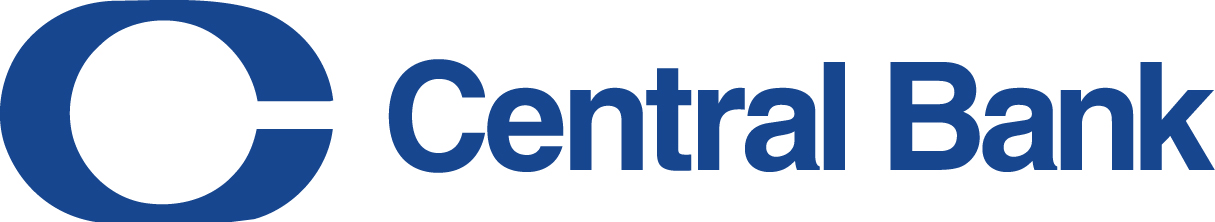 9300 Shelbyville Road, Suite 100Louisville, KY 40222(859) 253-6222NEWS RELEASEFor Immediate Release		For Information:March 11, 2015		Ronald Carmicle			Chairman of the Board			Central Bank of Jefferson County 			502-361-9268			Luther Deaton, Jr.			Chairman, President & CEO			Central Bancshares, Inc.			859-253-6184Central Bank Announces Mark Wheeler as New PresidentLouisville, KY – Ron Carmicle, Chairman of the Board, announced the selection of Mark F. Wheeler to become President of Central Bank of Jefferson County. He will join the bank in early April, 2015.Carmicle noted, "Mark has excellent banking experience and we are very excited he will be joining our organization.  Our bank is poised for growth in Kentucky’s largest banking market and we are confident his leadership and market knowledge are just what we need to continue our success.”Luther Deaton, Jr., Chairman, President & CEO of Central Bancshares commented that, “Mark Wheeler will be a tremendous asset for our bank and we are very pleased he is joining our team to lead Central Bank of Jefferson County.”Wheeler has 33 years of previous banking experience, including Regional Chairman and Executive Vice President, with responsibility for commercial banking for US Bank and as Senior Vice President and Manager of National Corporate Banking for PNC Bank, both in Louisville. He is a graduate of Eastern Kentucky University, with a BBA Degree in Finance.  Central Bank of Jefferson County operates three banking centers: Hurstbourne Place, Suite 100 at 9300 Shelbyville Road, 4630 Taylorsville Road and Waterfront Plaza at 321 West Main Street.  The bank had total deposits of $166 million on June 30, 2014, and is ranked 14th among Jefferson County banks. Central Bank of Jefferson County is a wholly-owned subsidiary of Central Bancshares, Inc. in Lexington, KY. Central Bank serves individual consumers and small-to-middle market businesses with full-service banking, investment, mortgage, insurance and wealth management services.  Central Bancshares operates 26 banking offices and 36 ATMs in Boone, Clark, Fayette, Jefferson, Jessamine, Kenton, Madison, and Scott counties.  Central Bancshares is the holding company for Central Bank & Trust Co., Central Bank of Jefferson County, Central Insurance Services and Central Investment Center. Central Bank was recently honored to be named among the top community banks to work for in America.###